M.V.P. Samaj, NashikGMD Arts, BW Commerce & Science College, Sinnar, Nashik-422 103.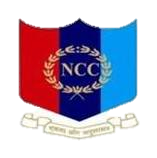 NATIONAL CADET CORPS (ARMY WING)COY- C PLATOON NO. 7 & 87 MAH BN NCC, NASHIKGP: MUMBAI ‘B’ DTE- MAHARASHTRA NCC ALUMNI ASSOCIATION LIFE MEMBERSHIP CARDS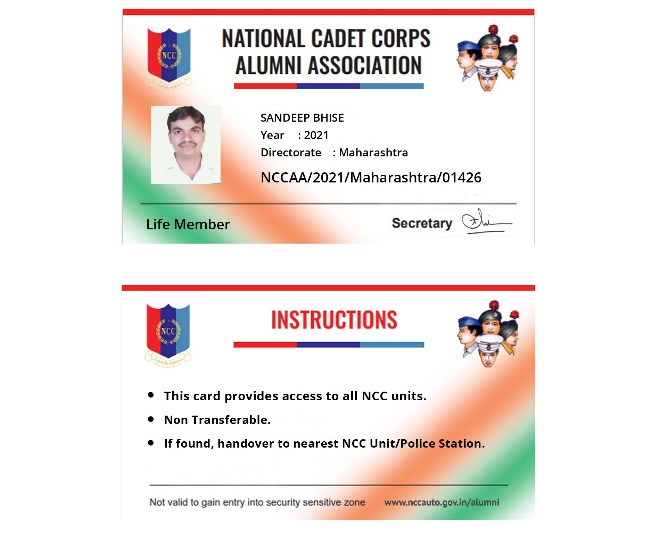 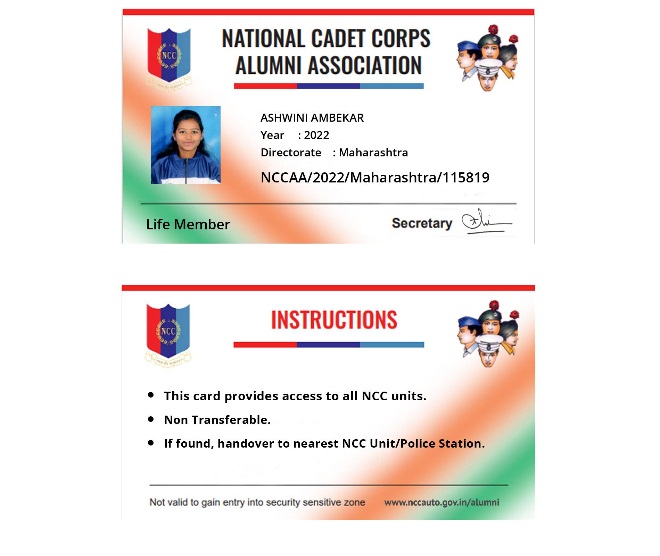 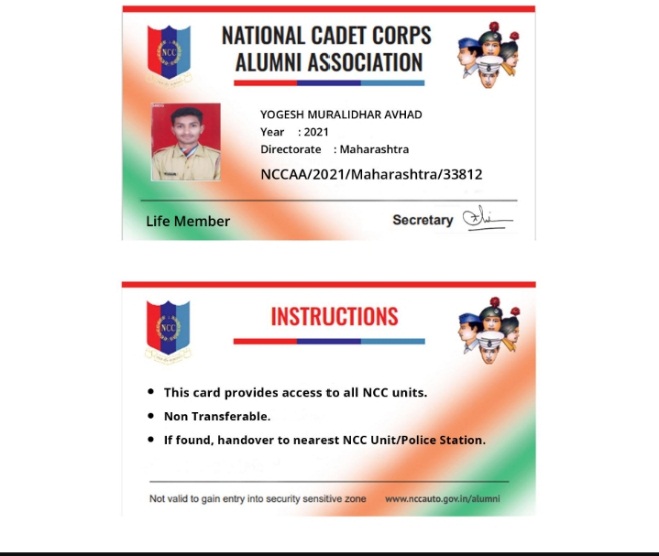 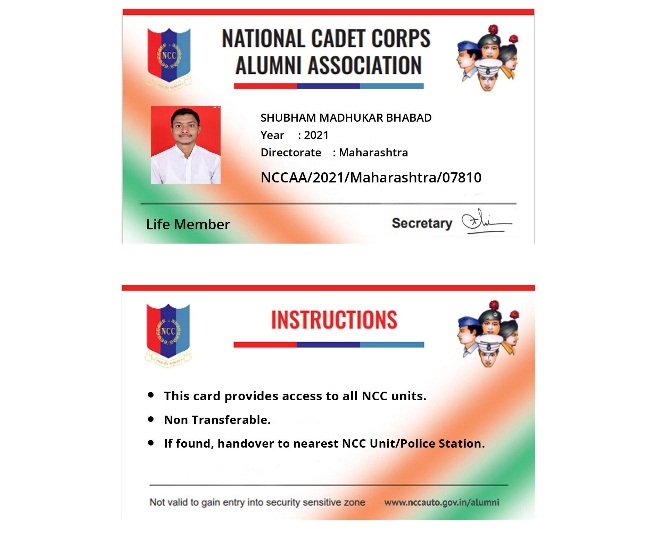 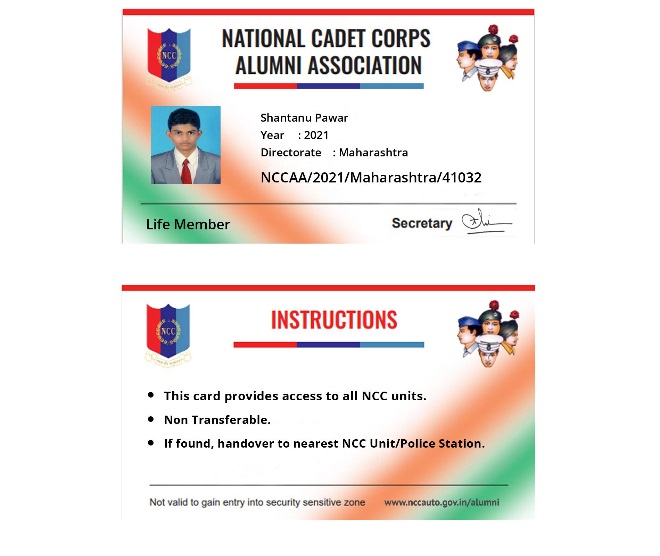 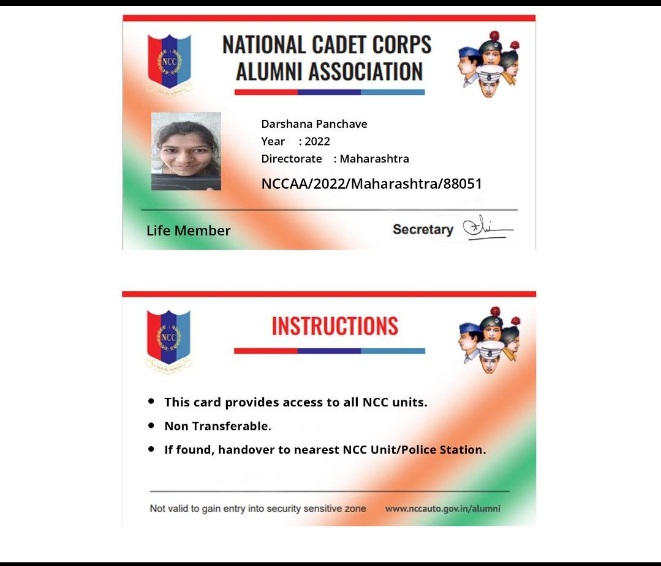 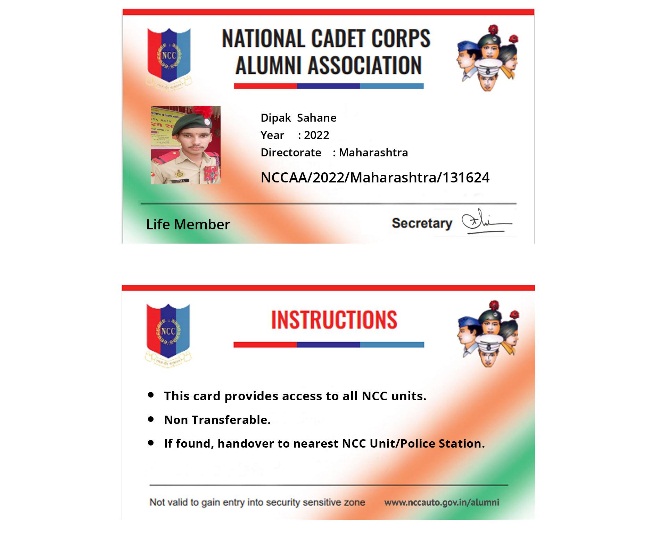 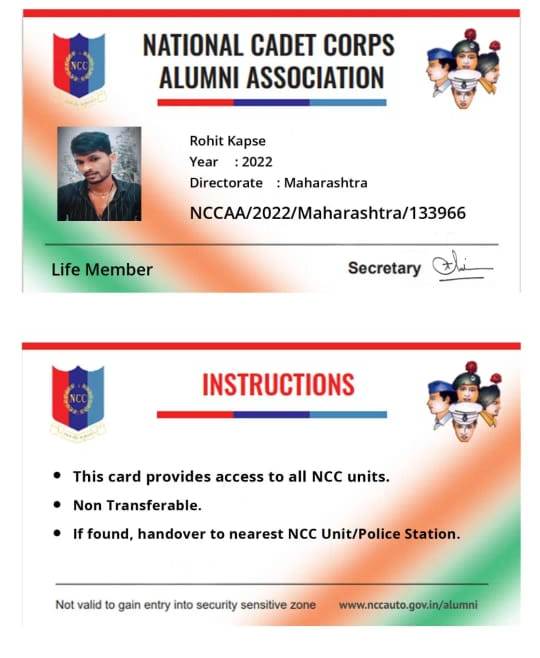 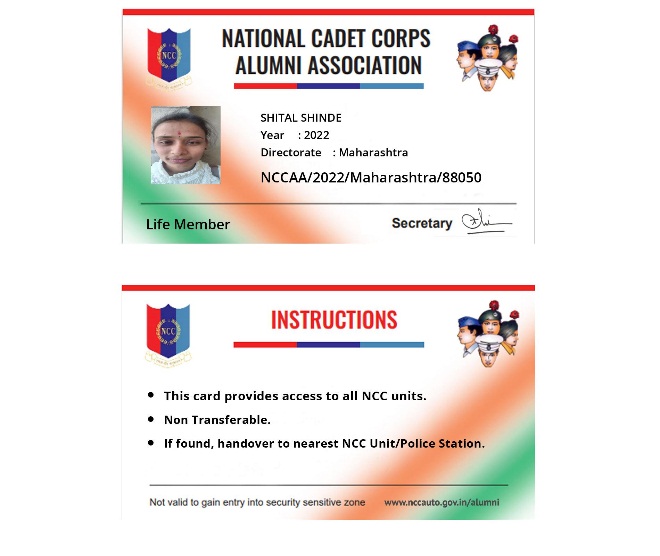 